In-class Activity #5: Working with SQL, Part 1Getting Information out of a DatabaseTo do this exercise, you will be working with a movie rental database. The schema for this database is provided on the accompanying document. All of the tables are in a schema called simply “moviedb” (not m0moviedb, m1moviedb, etc.). You can’t write to any of the tables – you can only use SELECT statements to read from them (so don’t worry about causing any damage).Spend some time looking at the schema carefully. The field names are pretty self-explanatory. For example, here are three tables: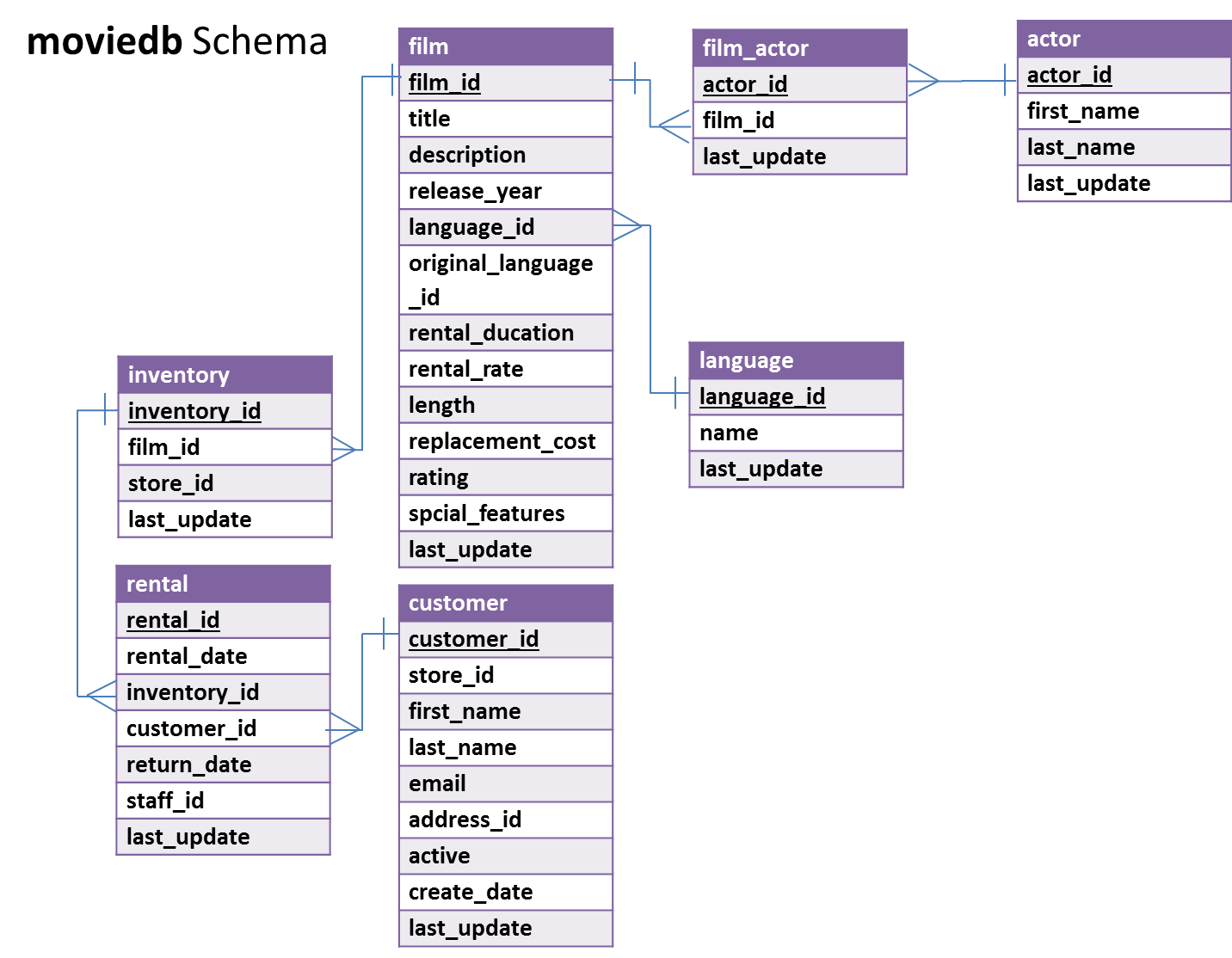 You can see that a film has a title, description, rating, and length (among other things). You can also see that an actor has a first name and a last name. The film_actor table implements the many-to-many relationship between actor and film (i.e., a film can have more than one actor, and an actor can be in more than one film). You’ll also notice that data types are listed for each field, but they should be pretty obvious – for example, first_name is a VARCHAR because it is a string value.Part 1: Try out some simple queriesA simple statementIn the Query 1 pane, type the following (make sure you do not have any typo). And then click the Execute SQL Script button (the lightning bolt): 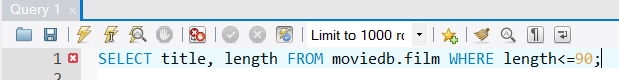 In the output tab, you’ll see this: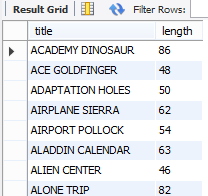 A “join” statementNow try a join. Enter and run the following query:SELECT DISTINCT film.titleFROM moviedb.actor, moviedb.film, moviedb.film_actor
WHERE actor.actor_id = film_actor.actor_id 
AND film.film_id = film_actor.film_id
AND actor.first_name = 'Penelope';`You’ll get the list of films starring actors with the first name of “Penelope”: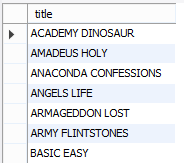 Make sure you understand what’s going on here:A “subselect” statementFinally, let’s do a query with a subselect:SELECT title, replacement_costFROM moviedb.film
WHERE replacement_cost 	=     (SELECT MAX(replacement_cost)       FROM moviedb.film);This will return movies with the highest replacement cost (there are 53 of them), here’s the first few: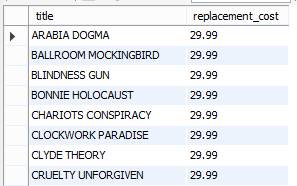 Here’s what’s going on:Part 2: Write queries on your own (Submit your solutions for Part 2 only on Canvas)Create the SQL SELECT query to answer each of the questions below. Some of the questions can be answered by querying one table; others will require joining multiple tables to get the answer. For each question you’ll need to write down (1) the SQL query (which you can copy and paste it from SQL Workbench) and (2) the answer you get as a result of the query (which you can copy and paste from the results). 
(a) What is the title and length of the longest movie in the database (assume there’s only one with the longest value and use LIMIT)?Display: title and length


(b) Now assume there could be more than one movie with the longest value and use a subselect with the MAX() function to find the movies with the greatest length.Display: title and lengthAre R movies, on average, longer than PG movies? Prove it! Display: rating and average length(HINT: Use GROUP BY)How many movies are in French?Display: number of movies(HINT #1: The name field in the language table contains the film language names.HINT #2: Surround the table name language with back quotes.)In which films did Sandra Peck star (only return the first five) Display: titleHow many movies has the customer Adam Gooch rented?Display: number of movies(HINT: You need to use the customer table and the rental table.)How many customers have a last name that starts with ‘A’?Display: number of customersHint #1: You can use LIKE with a WHERE clause, like this:
	SELECT fieldname FROM tablename WHERE fieldname LIKE value
	LIKE looks for close matches, not exact ones (as with the = operator)Hint #2: You can use % as a wildcard value. 
	So LIKE ‘ap%’ will match with “apple,” “application,” “apex,” etc. How many different ratings are there in Film table?Display: number of different ratingsSubmission InstructionsSubmit your solutions for Part 2 of this exercise as a word or pdf file through Canvas>Assignments> In-class Activity.SELECT DISTINCT film.titleSELECTing unique film titles (no duplicates)FROM moviedb.actor, moviedb.film, moviedb.film_actor In order to find out what films starred which actors, we need to associate actor and film. We do that by joining actor, film, and the tables in-between (in this case, that’s film_actor). If this isn’t clear to you, check the schema on page 1 of this document.WHERE actor.actor_id = film_actor.actor_id
AND film.film_id = film_actor.film_idWe look for primary/foreign key fields in the connected tables and set them equal to each other in the WHERE clause. In this database, primary and foreign key fields will have the same names – this makes them easier to find. AND actor.first_name = 'Penelope';Once we join the tables, we will have all actors in all movies. We just ones the ones named “Penelope,” so we apply this last restriction.SELECT title, replacement_costFROM moviedb.film SELECTing the title and replacement cost of the movies from our film tableWHERE replacement_cost = Filtering based on replacement cost. We only want the movies where the cost is equal to its highest value(SELECT MAX(replacement_cost)FROM moviedb.film)We get the highest value with another SELECT statement that gets the MAXimum replacement cost from the film table 